Olympiades du Patrimoine 2020 – édition pour les sections EsaBac des lycées français                        “Lire Raffaello” : Le génie, les disciples, l’HéritageA l’occasion de la XVème édition des Olympiades du Patrimoine, ANISA propose – en collaboration avec le Centro per il Libro e la Lettura (CEPELL), Ministero dei Beni Culturali – une session dédiée aux écoles françaises de la Filière ESABAC. Le sujet de la session, de manière analogue à l’édition italienne, concerne l’oeuvre de Raffaello Sanzio et sa diffusion dans la culture française, à dater de l’Age de la Renaissance jusqu’à nos jours.La participation aux Olympiades permettra aux élèves des sections ESABAC d’approfondir un aspect fondamental de la Renaissance italienne et l’influence que le langage de Raffaello et de ses disciples eut en France et dans le reste d’Europe, jusqu’à l’Age moderne.La compétition est adressée à tous les lycées français de la filière ESABAC, qui pourront choisir de participer en partnership avec un lycée italien ESABAC. Les lycées français qui ont déjà des rapports d’échange ou de scolarisation avec des lycées italiens, peuvent impliquer les classes italiennes pour demander un support externe utile à la rédaction du travail à présenter aux Olympiades ANISA. Tout cela pourra  être l’occasion d’une collaboration entre les élèves français et ceux italiens sur des sujets de l’art de la sauvegarde du patrimoine culturel.On précise que  les Olympiades du Patrimoine sont soutenues par le Ministero dell’Istruzione italien et elles ont été insérées parmi les points di qualification du Protocole d’Entente entre ANISA et MIUR, soussigné le 20-3-2009. En outre avec le Décret du 26 avril 2018 n. 708 l’Association a été confirmée dans la liste des sujets accrédités externes pour la période de l’a.s. 2018/19 à l’a.s.2020/21 à promouvoir et réaliser des compétitions concernant la valorisation des excellences des élèves des lycées publiques et privés.Dans le contexte de l’initiative et pour favoriser la diffusion de la culture italienne à l’étranger, les lycées français ESABAC recevront gratuitement une sélection de livres sur la Renaissance italienne  et en particulier sur l’oeuvre de Raffaello et de ses disciples.L’adhésion aux Olympiades du patrimoine est gratuite.1. Finalités              - Fournir aux élèves une occasion pour enrichir leurs connaissances sur la Renaissance italienne et en particulier sur l’oeuvre de Raffaello;- Encourager l’étude de l’Hstoire de l’Art meme dans les sections ESABAC, comme échange culturel et méthodologique pour favoriser la rencontre entre l’Italie et la France;- Encourager une formation culturelle où l’éducation au patrimoine , à sa conservation et et à sa sauvegarde, soit un élément qualifiant dans la construction de l’identité civile des jeunes générations;- Promouvoir le patrimoine culturel comme facteur d’inclusion en Europe et au monde entier;- Stimuler une comparaison constructive parmi les réalités scolaires de pays différents;- Promouvoir l’éducation au patrimoine comme fondamental véhicule de transmission des valeurs de citoyenneté, de participation de responsabilité partagée;Promouvoir auprès des jeunes gens une valeur d’appartenance à la culture européenne;- Habituer les élèves à la collaboration et à la comparaison  à travers des travaux d’équipe qui valorisent les apports individuels et les différentes compétences (cooperative learning).2. Sujets et Epreuves                                                                     Les lycées qui auront adhéré aux Olympiades devront produire un travail d’équipe sur un sujet – à leur choix- qui mette en évidence l’importance de l’Oeuvre de Raffaello et sa diffusion dans la culture française, à partir de l’Age de la Renaissance jusqu’à l’Age moderne. Le travail d’équipe pourra être rédigé dans les modalités suivantes:Un texte en langue italienne de 4 feuilles maximum, accompagné de 5 images, à envoyer en format PDF; Une vidéo en basse résolution à envoyer par we transfer de la durée de 7’ maximum;Une présentation en power point de l’extention de 15 slides maximum, composée de texte et images, à envoyer par we transfer.Les lycées sont encouragés à proposer des sujets concernant des oeuvres d’art conservées dans les collections ou dans les musées français. En tout cas il est nécessaire que le travail d’équipe se déroule à travers une connaissance directe des oeuvres d’art.Une liste de sujets de guide sera fournie aux lycées comme piste de travail (ex: la commande de la Transfiguration de Raffaello pour la Cathédrale de Narbonne).3. Composition des équipes                            Chaque lycée pourra nommer une équipe de maximum 5 élèves, même  de classes différentes. Le meme lycée pourra participer en collaboration avec un lycée italien partenaire ESABAC qui soutienne l’équipe française dans le travail de documentation et d’élaboration du travail.Dans la fiche d’inscription il faudra préciser les noms des participants et l’éventuel lycée italien partenaire.4. Phases et échéancesINSCRIPTION AUX OLYMPIADES: avant le 30 mars 2020, en envoyant par  e-mail la fiche d’adhésion à l’adresse olimpiadiesabac@anisa.it  Envoi des travaux d’équipe avant le 25 mai 20205. PrixL’équipe gagnant les Olympiades sera reçue à Rome pour trois jours,(date à convenir) avec la possibilité de visiter les lieux de Raffaello.6. Communications  Toutes les communications de la part des professeurs ou des sécrétariats des lycées concernant les modalités d’inscription, avis de concours, informations, devront être  envoyées à olimpiadiesabac@anisa.it    7. Réglementation sur la PrivacyLes données concernant les professeurs, les élèves et les référents des régions seront gardées et utilisées seulement pour les communcations nécessaires au déroulement des Olympiades du Patrimoine 2020 aux termes de la réglementation sur la privacy 2016/679, GDPR). Pour la participation il faut l’autorisation au traitement des données, avec signature des parents pour les élèves mineurs ( fiches jointes).Autorisation de publication d’une photographie ou d’une vidéo (utilisation de l’image soumise au consentement de l’intéressé)Je soussigné [nom et prénom de la personne photographiée / filmée], autorise par la présente [nom de l’entité qui diffuse] à diffuser la (les) photographie(s) / la (les) vidéo(s) suivantes, sur lesquelles je figure : [identifier précisément la (les) photo(s) ou séquence(s) vidéo : date, contexte de la prise de vue, …] en vue de les mettre en ligne à la disposition de toute personne qui viendra se connecter sur le site internet désigné à l’adresse : http:// [saisir l’adresse du site où seront publiées les images] Valable pour une durée de [durée souhaitée ou indéterminée], cette autorisation pourra être révoquée à tout moment. La présente autorisation est personnelle et incessible, et ne s’applique qu’au support explicitement mentionné. Fait à ….., le …. Signature Autorisation au traitement des données Je soussigné [nom et prénom de l’élève  si majeur, ou d’ un des parents si mineur] en qualité   de [élève si majeur, ou  des parent si mineur] du Lycée………………………… autorise ANISA (Associazione Nazionale Insegnanti di Storia dell’Arte ) par la présente dèclaration à l’utilisation de ces données personelles    exclusivement dans le cadre du concours « Olimpiadi Esabac Lire Raffaello ».Fait à ….., le …. Signature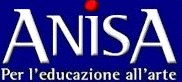 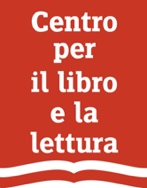 Associazione Nazionale Insegnanti di Storia dell’Arte                                    Centro per il libro e la lettura                                                                                           